В соответствии с Федеральным законом от 30.12.2020 № 518-ФЗ «О внесении изменений в отдельные законодательные акты Российской Федерации» администрацией Снежинского городского округа Челябинской области проводятся мероприятия по выявлению правообладателей ранее учтенных объектов недвижимости (земельных участков, зданий, сооружений, объектов незавершенного строительства, помещений).Администрация Снежинского городского округа уведомляет, что28 апреля 2023 года в период с 10.00 час. до 11.00 час. будет проводиться осмотр в отношении ранее учтенных объектов недвижимости:Осмотр будет осуществляться рабочей комиссией, утвержденной распоряжением администрации Снежинского городского округа от 11.06.2021 №167-р (с изм. от 24.08.2021 №229-р).По всем вопросам обращаться в управление градостроительства администрации города Снежинска по адресу: Челябинская обл., г. Снежинск, б-р Циолковского, д. 6, каб. № 5, тел.: 8 (34146) 3-50-43.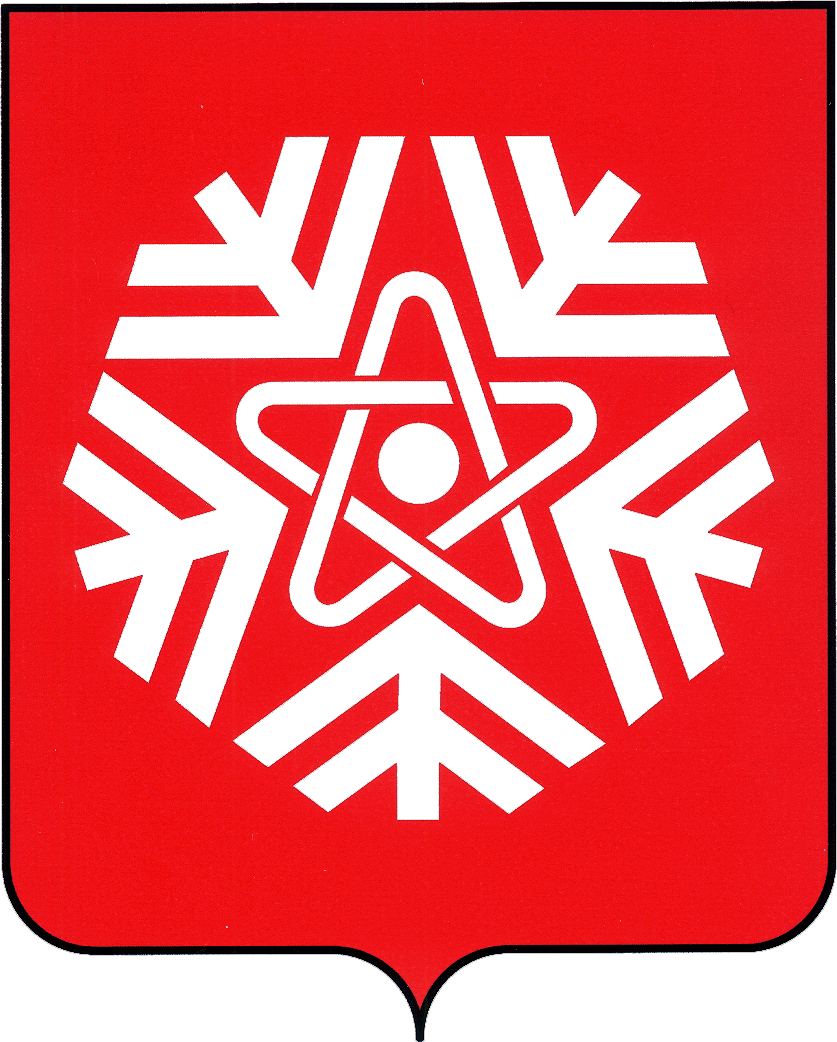 УВЕДОМЛЕНИЕ О ПРОВЕДЕНИИ ОСМОТРА (ОСМОТРОВ) ОБЪЕКТА (ОБЪЕКТОВ) НЕДВИЖИМОСТИ N п/пКадастровый номерАдрес174:40:0000000:287Челябинская обл., городской округ Снежинский, д. Ключи, ул. Заречная, д. 18274:40:0000000:2892Челябинская обл., городской округ Снежинский, д Ключи, ул. Мажита Гафури, д. 14374:40:0000000:6007Челябинская обл., городской округ Снежинский, д. Ключи, ул. Калинина, д. 4474:40:0000000:659Челябинская обл., городской округ Снежинский, д. Ключи, ул. Калинина, д. 17574:40:0000000:711Челябинская обл., городской округ Снежинский, д. Ключи, ул. Заречная, д 2674:40:0000000:718Челябинская обл., городской округ Снежинский, д. Ключи, ул. Мажита Гафури, д. 19774:40:0000000:741Челябинская обл., городской округ Снежинский, д. Ключи, ул. Калинина, д. 21874:40:0602002:202Челябинская обл., городской округ Снежинский, д. Ключи, ул. им. Салавата Юлаева, д. 10